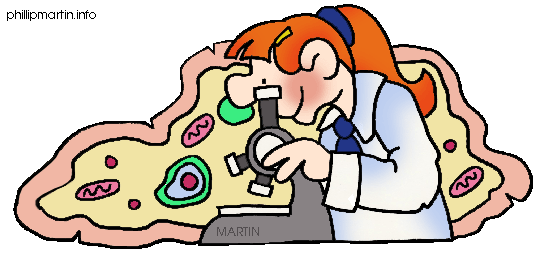 Science 8 Course Outline and Expectations  Teacher: Mr. S. Hayes				Email:	hayes_s@surreyschools.ca		      TC: Mrs. B. Truss					brajala@surreyschools.caOffice: Room N104					Phone: 604 - 597 – 5234Course Information: 	blogs.ubc.ca/mrstruss/Course Outline:Textbook:  BC Science 8 (McGraw-Hill)You are responsible for your textbook.  You must return the book that corresponds to the number in the records.  You will be fined if you lose or damage the text book.  Write your name in the front of the textbook.Course Materials: to be brought to each classTextbook					- BinderLined paper				- Unlined paperPen/Pencil					- CalculatorClassroom Expectations:No food in the classroom, only sealed drink containers allowed 		 If a test or presentation is missed, you must bring a note from your parents when you return to class Work Habits:You are expected to be safe, respectful, responsible, organized, engaged and productive. You are expected to adhere to the guidelines our classroom agreement Marks:You will be evaluated based on how well you meet the learning outcomes for the course.  Work habits will be evaluated separately.  Marks will be assigned as follows:Classroom Marks:					Overall Marks:Tests/Quizzes  	 50%				Classroom Mark 	 80%Projects 		30%				Final Exam  		20%	Labs/Assignments	20%			Extra Help:I am available for extra help after school.  Mrs. Truss will also be available before school on Tuesdays and Wednesdays.  Come to see me as soon as you realize you are having difficulty.  The longer you wait, the harder it will be to catch up.  Do not wait until you have failed a test to come for help.UnitTopicsChapterThe Scientific Method--OpticsWave model of LightOptical SystemsHuman Vision456Cells and SystemsCellsHuman Body SystemsThe Immune System123Fluids and DynamicsFluids and the KMTForces and Fluid PropertiesFluid Systems789Water Systems on EarthThe Water CycleOceansWater and Living Organisms101112